EXPONE:Que mediante a escritura de compravenda autorizada polo/a Notario/a  de ______________________  D./Dª_____________________________________________________________________________________en data ______________________ co nº______________ do seu protocolo, D. /Dna__________________________________________________________________________(comprador/a) adquireu o seguinte inmoble urbano sito no termo municipal correspondente ao Concello de Mugardos (A Coruña):Que o referido inmueble era propiedade de D.Dª_________________________________________________________con NIF_______________________ e enderezo no Concello de _________________________________________   Rúa/Praza/Avda.________________________________________nº _____________Andar/Porta___________ (vendedor/a), que é suxeito pasivo a título de contribuínte do Imposto sobre o Incremento de Valor dos Terreos de Natureza Urbana (plusvalía), devengado con motivo da transmisión do inmoble a favor de D./Dª ________________________________________________________________ (comprador/a), dacordo có establecido no artigo 106.1.b) do Real Decreto Lexislativo 2/2004, de 5 de marzo, Lei Reguladora das Facendas Locais.- Achego á presente solicitude a escritura de compravenda.Por todo o exposto anteriormente, SOLICITA: teña por cumprimentada a obriga legal establecida no artigo 110.6.b) do citado Real Decreto Lexislativo 2/2004, de comunicar ao Concello a realización do feito impoñible do Imposto sobre o Incremento do Valor dos terreos de Natureza Urbana.	Mugardos, a	de	________________de _________		(Asdo.)  SR./A. ALCALDE/SA-PRESIDENTE/A DO CONCELLO DE MUGARDOS (A CORUÑA)De acordo co establecido pola normativa vixente en materia de protección de datos, informámoslle de que o Responsable de Tratamento dos seus datos persoais é o Concello de Mugardos, con dirección Avda. Galicia, 45, 15620-Mugardos; correo@mugardos.gal.1.—FINALIDADE DO TRATAMENTO: Os datos serán empregados para prestarlle o servizo solicitado na presente instancia.O feito de que non nos facilite parte da información solicitada poderá supoñer a imposibilidade de prestarlle o servizo solicitado.PRAZO DE CONSERVACIÓN: Os datos facilitados conservaranse durante o tempo necesario para poder atender a súa solicitude, así como para dar cumprimento legal ás xestións administrativas derivadas da prestación do servizo.2.- LEXITIMACIÓN: Este tratamento de datos persoais está lexitimado polo consentimento que nos outorga a realizar a solicitude de prestación do servizo.3.- DESTINATARIOS DE CESIÓNS: O Concello de Mugardos non cederá os seus datos de carácter persoal.4.- DEREITOS: Ten vostede dereito a acceder, rectificar ou suprimir os datos erróneos, solicitar a limitación do tratamento dos seus datos así como opoñerse ou retirar o consentimento en calquera momento e solicitar a portabilidade dos mesmos.O Concello de Mugardos dispón de formularios específicos para facilitarlle o exercicio dos seus dereitos. Pode presentar a súa propia solicitude ou solicitar os nosos formularios, sempre acompañados dunha copia do seu DNI para acreditar a súa identidade.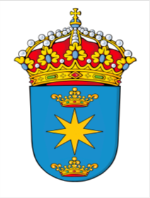 COMUNICACIÓN DE COMPRAVENDA, QUE REALIZA O COMPRADOR, A EFECTOS DO IMPOSTO SOBRE INCREMENTO DE VALOR DOS TERREOS DE NATUREZA URBANA (PLUSVALÍA)Concello de Mugardos( A Coruña)INTERVENCIÓN/TESOURERIACOMUNICACIÓN DE COMPRAVENDA, QUE REALIZA O COMPRADOR, A EFECTOS DO IMPOSTO SOBRE INCREMENTO DE VALOR DOS TERREOS DE NATUREZA URBANA (PLUSVALÍA)ADQUIRENTE-COMPRADOR/AADQUIRENTE-COMPRADOR/AADQUIRENTE-COMPRADOR/AADQUIRENTE-COMPRADOR/AADQUIRENTE-COMPRADOR/ANome e apelidosNIFNIFNIFTeléfonoEnderezoNºAndarPortaCódigo PostalConcelloProvinciaProvinciaProvinciaProvinciaCorreo electrónicoDATOS DO BEN INMOBLEDATOS DO BEN INMOBLEDATOS DO BEN INMOBLEDATOS DO BEN INMOBLEDATOS DO BEN INMOBLEDATOS DO BEN INMOBLEDATOS DO BEN INMOBLERúa/Praza/Avda.:Rúa/Praza/Avda.:Rúa/Praza/Avda.:Rúa/Praza/Avda.:Rúa/Praza/Avda.:Nº.C.PostalBloqueEscaleiraAndarPortaReferencia CatastralReferencia CatastralReferencia Catastral